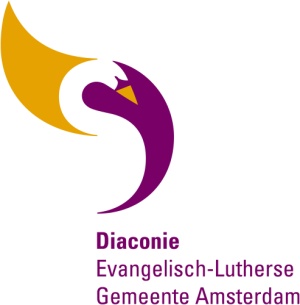 TOELICHTING COLLECTEDOELEN Lutherse Diaconie Amsterdam,
24 april – mei 2022

24 april: VPSG, Advies en ondersteuning bij seksueel geweld, godsdienst en zingeving
Seksueel misbruik kan iedereen overkomen. Man, vrouw, jongen en meisje. Met veel of weinig opleiding, uit alle sociale milieus, kerkelijk of niet-kerkelijk. Recente onderzoeken laten zien dat in ons land meer dan één op de drie vrouwen en meer dan één op de tien mannen rondlopen met ervaringen van seksueel misbruik of ander seksueel geweld. De gevolgen kunnen ingrijpend zijn, en verschillen voor vrouwen en mannen. Sommigen hebben psychische problemen, verdriet, herbelevingen, last van slapeloosheid of woede, zijn overgevoelig voor aanrakingen. Dit kan leiden tot relatieproblemen, sociaal isolement of werkeloosheid. Anderen lijken er weinig last van te hebben in hun verdere leven. Maar ineens kan toch weer pijn en verdriet naar boven komen. Dan kan iemand zich weer net zo eenzaam voelen als vroeger, toen het gebeurde. 
Zo hoeft het niet te blijven. Er is een weg naar herstel en nieuwe levensvreugde. Onder ogen zien wat er gebeurd is, is de eerste stap. De Stichting VPSG voor advies en ondersteuning bij seksueel geweld heeft ervaren counselors, mensen met geduld en uithoudingsvermogen, met een luisterend oor om donkere levensverhalen te verdragen. Zij helpen nieuwe wegen verkennen. Want niemand hoeft alleen te staan! Ons motto is: praat erover! Omdat blijven zwijgen ondragelijk is. 
Vandaag collecteren we voor het werk van VPSG.1 mei: Kerk&Buurt (o.a. Amsterdam Noord)
De Diaconie vindt het belangrijk dat de kerk present is in de buurten. Zo organiseert de Diaconie buurtactiviteiten in Zuidoost (De Nieuwe Stad op Maandag), de Rivierenbuurt (rond de Maarten Luther Kerk) en Haarlem (inloop en activiteiten op dinsdag). In Bos & Lommer ondersteunt de Diaconie vanuit de Augustanahof de wekelijkse Burenmaaltijd en activiteiten voor ouderen en kinderen. Verder dragen we van harte bij aan oecumenische activiteiten van kerk & buurt in Noord en in Oost. Help mee om als kerk dienstbaar te zijn aan mensen en zichtbaar te blijven, en steun de Diaconie bij haar inzet om kerk in de buurt te zijn.8 mei: Stem in de Stad (Haarlem)
Stem in de Stad staat voor het gezamenlijke diaconale werk van de kerken in Haarlem (waaronder onze eigen lutherse gemeente). Op de Nieuwe Groenmarkt 22 is het aanloopcentrum, een gastvrije plek in het hart van de stad voor iedereen die behoefte heeft aan ontmoeting, aandacht en natuurlijk een kopje koffie of thee. Veel gasten voelen zich eenzaam en/of thuisloos. Daarnaast is er het sociale inloopspreekuur ‘Loket in de stad’, een spreekuur en ‘wereldhuis’ voor vluchtelingen en migranten, het project Schuldhulpmaatjes, Eethuis (3x per week), het Straatpastoraat en het Stiltecentrum. De Diaconie vindt oecumenische diaconale ‘front’-plekken als deze van groot belang en steunt – met uw hulp - Stem in de Stad van harte.15 mei: Noodhulp in Paramaribo
Mede door de corona-epidemie is de economische situatie in Suriname heel slecht. De prijzen voor levensonderhoud blijven stijgen en de verwachting is dat ook de oorlogssituatie in Oekraïne zijn weerslag zal hebben op het leven in Suriname. De lutheranen in Suriname berichten ons dat ze het als ‘een van de grootste geboden van onze Heer, om ons naaste lief te hebben als onszelf; dit betekent ook omzien naar onze naaste.’
De Maarten Luther Kerk in Paramaribo verleent de volgende noodhulp in deze moeilijke omstandigheden:
- Behoeftige mensen worden maandelijks financieel geholpen en eenmalige noodhulp;
- 3 x per week worden thuis- en daklozen voorzien van een ontbijt;
- jonge delinquenten worden bezocht en worden - naast een Evangelisatie en motivatiesessie - ook voorzien van een ontbijt;
- een vaste groep van kwetsbaren worden 2x  per jaar van een levensmiddelenpakket voorzien;
- het Psychiatrisch Centrum Suriname (PCS) wordt 1x per week voorzien van broden en broodbeleg  
- als daar behoefte aan is wordt telefonisch aandacht gegeven en wordt er gebeden voor kracht, geduld en bemoediging en indien nodig voor een specifieke behoefte.
De lutherse zusterkerk in Suriname vraagt ons om een handreiking te doen. Onze Diaconie maakte al onmiddellijk € 1.000 over, maar er is meer geld nodig. Met uw bijdrage aan de collecte kunnen we deze extra steun geven. Hartelijk dank voor uw hulp.22 mei: Vrije diaconale collecte Zie de informatie van uw diakenen.26 mei (Hevelvaart): Gemeentediaconaat
De Diaconie zet zich in voor het ‘omzien naar elkaar’ in en rond onze Lutherse gemeenschap. Diakenen en diaconale vrijwilligers geven vaak ‘achter de coulissen’ aandacht aan gemeenteleden en buurtgenoten door middel van een bloemetje, een attentie etc. Zulke aandacht kan het leed ten gevolge van bijv. eenzaamheid, verdriet, werkloosheid, pijn en depressie niet wegnemen, maar wel dragelijker maken. Mensen hebben immers mensen nodig. Regelmatig worden er in de Brandpunten sociale activiteiten georganiseerd en/of gesteund. Zo bouwen we samen aan een diaconale gemeenschap. Bouwt u mee? Dat kan door zelf ook oog te hebben voor de ander, tijd te geven, een kaartje te sturen, te bidden voor iemand en door uw bijdrage aan de diaconale collecte. Meer informatie over deze doelen vindt u op diaconie.com/diaconaal kader. Heeft u geen internet, dan sturen we het graag toe. U kunt ook uw bijdrage overmaken: NL-80-INGB-000-4620048 t.n.v. de Diaconie Ev.-Lutherse Gemeente Amsterdam o.v.v. het doel waarvoor uw gift bestemd is. Uw gift – klein of groot - doet er toe! De Diaconie is ANBI-erkend, waardoor uw giften aftrekbaar zijn van de belasting. U kunt ons werk ook steunen door middel van een periodieke schenking (dat kan nu ook zonder notaris), legaat of erfenis. Belt u rustig als u hierover meer informatie wilt of vragen heeft: 020-4044708 (info@diaconie.com).